Заместителю Председателя Правительства Республики     Дагестан - министруУ.ОмаровойОб исполнении предписанияУважаемая Уммупазиль Авадзиевна!Во исполнение предписания об устранении нарушений законодательства Российской Федерации в сфере образования от « 16 » 05. 2019 г.ЛФ 04-КН направляем Вам отчет об исполнении предписания об устранении нарушений.Приложение: отчет об исполнении предписания об устранении нарушений на 2 л. в 2 экз.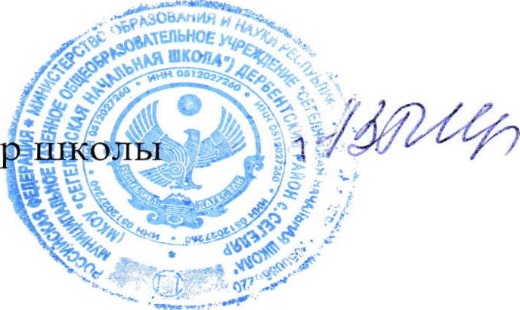          Директо                                                          Алиева Зубарият Гаджиевна